Не играй, дружок, со спичкой,Помни, ты, она мала,Но от спички невеличкиМожет дом сгореть дотла!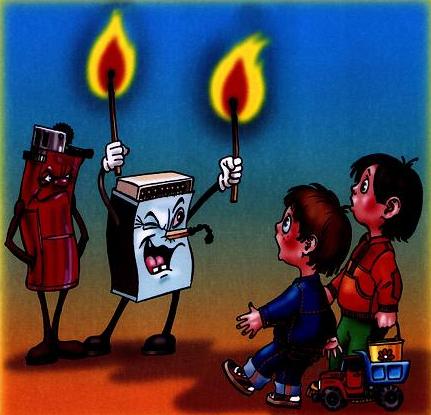 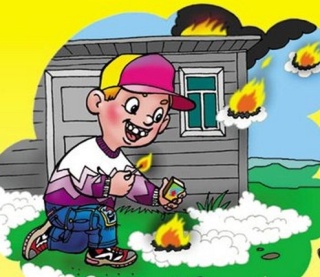 Не играй с электроплиткой.Спрыгнет с плитки пламя прытко!С газом будь ты остороженОт газа пожар возможен!Вы сами, знаете какойБольшой пожар грозит невеже!Не сушите белье над газом.Все сгорит единым разом!Никогда в одну розеткуНе включай, мой юный друг,Телевизор и светильник,И компьютер и утюг.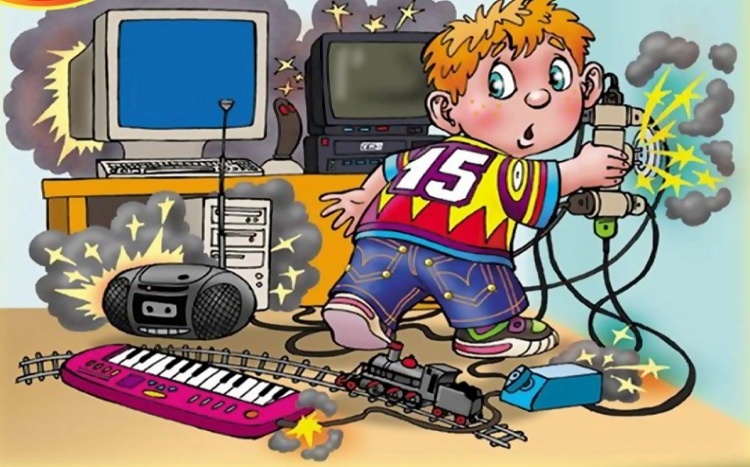 Знай, любые провода, поврежденные – БЕДА!Ведь они опасны слишком –Замыкание как вспышка!Дай друзьям такой советПросто каждый может:Уходя, тушите свет и приборы тоже.Чтобы лес, звериный дом,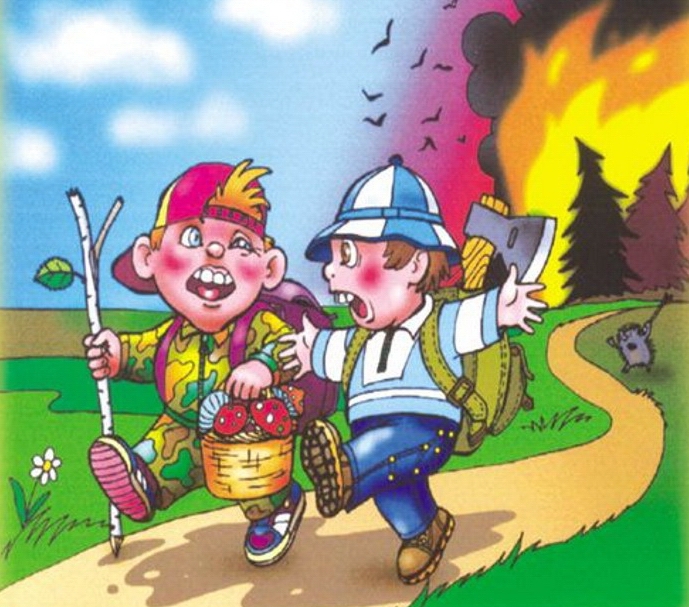 Не пылал нигде огнем,Чтоб не плакали букашки,Не теряли гнезда пташки,А лишь пели песни птичкиНе берите в руки спички!Посмотрите, там и тутВ небе плещется салют….Здорово, конечно, если всю успешно.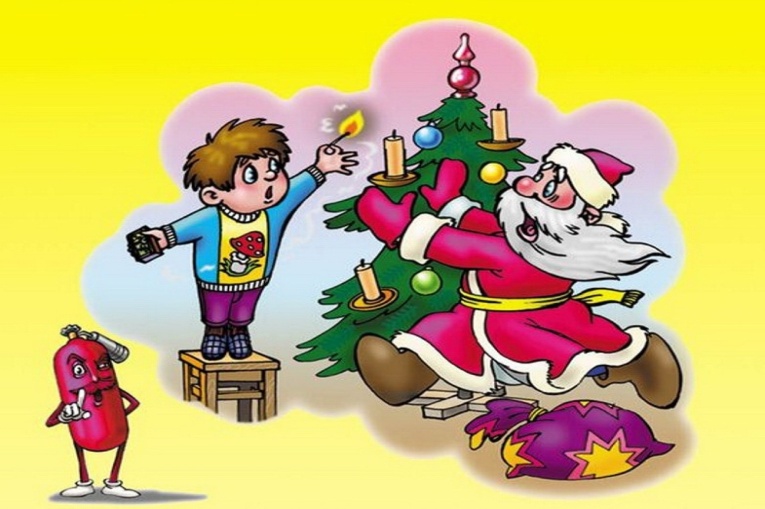 Но опасность на путиСтережет – не обойти!Если, что пойдет не так, Если в фейерверке брак,Или прочь не отбежали,Иль в окно кому попали,В общем, столько тут вопросов!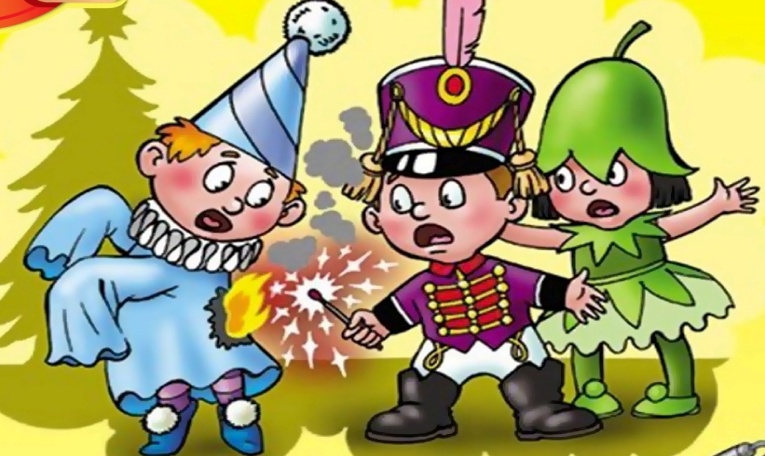 Не пускай салют без спроса!Хочешь ты салют устроить?Хорошо, не станем спорить,Только, чтоб не пострадатьНужно в помощь взрослых звать!Пожар может возникнуть в любом месте и в любое время. Поэтому к нему надо быть подготовленным. Я предлагаю тебе запомнить простейшие правила, которые помогут спастись от огня и дыма.Главное, что нужно запомнить – спички и зажигалки служат для хозяйственных дел, но никак не для игры. Даже малейшая искра может привести к большой беде.Если пожар случится в твоем доме – немедленно убегай подальше на улицу или к соседям.Ни в коем случае не прячься от пожара под кроватью или в шкафу – пожарным будет трудно тебя найти.Тушить пожар дело взрослых, но вызвать пожарных ты можешь сам.Если на тебе вспыхнула одежда – остановись, падай на землю и катайся, пока не собьешь пламя.Телефон пожарной охраны запомнить очень легко – «01», с мобильного телефона «101». Назови свое имя и адрес. Если не дозвонишься сам, попроси об этом старших.ОЧЕНЬ ВАЖНЫЕ ПРАВИЛА!С открытым огнем обращаться опасно!Не жги ты не свечки, не спички напрасно.А если зажег – никуда не роняй:Прожорливо пламя горячее, знай!Но если случилось свечу уронить,Бросайся огонь без заминки тушить:Материей плотной, тяжелой накрой,А после залей поскорее водой!Дым и огонь не к добру, так и знай,Взрослых на помощь скорей призывай,И в «01» поскорее звони:«Срочно пожарных! Помогут они!»И под кроватью не прячься – учти,Что от огня просто так не уйти.Не оставайся в квартире с огнем,А выбирайся доступным путем:Мокрым платком нос и рот завяжи,К двери входной через дым поспешиЕсли увидишь огонь или дым,СКОРЕЕ ЗВОНИ, ТЕЛЕФОН – 01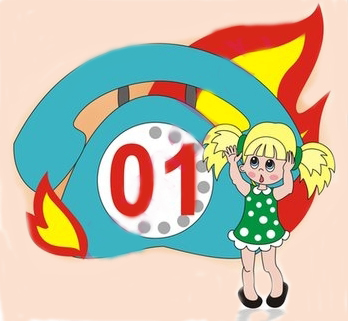 ПАМЯТКАПОЖАРНОЙ БЕЗОПАСНОСТИдля школьников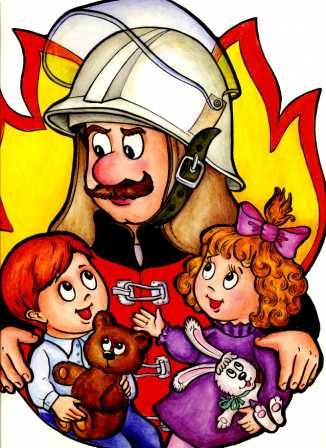 Возле дома и сараяРазжигать костер не смей,Может быть беда большаяДля построек и людей.Чтобы в ваш дом не пришла беда,Будь с огнем осторожен всегда!Чтобы в ваш дом не пришла беда,Будь с огнем осторожен всегда!Чтобы в ваш дом не пришла беда,Будь с огнем осторожен всегда!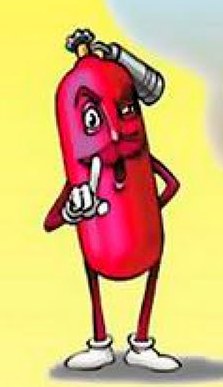 СОВЕТЫ ОГНЕТУШИТЕЛЯ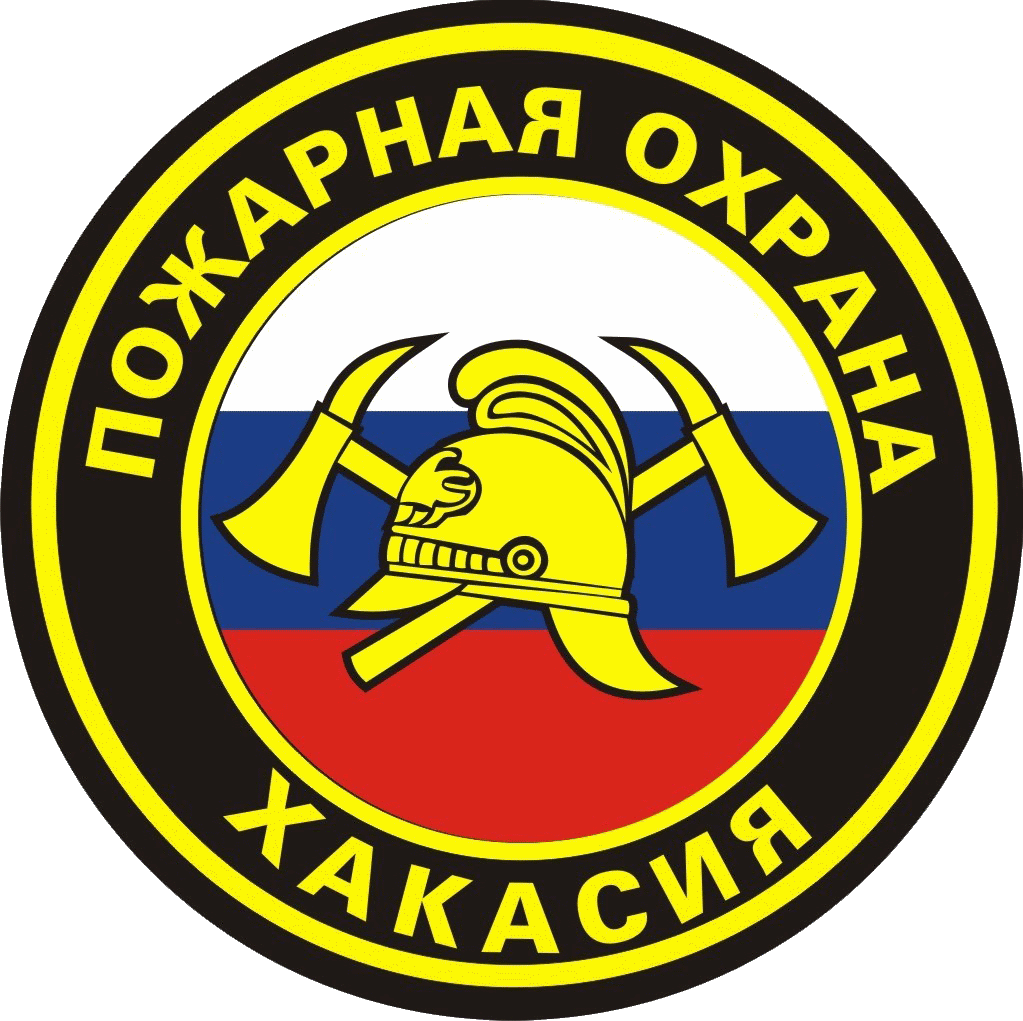 Государственноеказенное учреждениеРеспублики Хакасия«Противопожарная служба»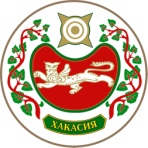 